      В нашей школе состоялся ежегодный VI фестиваль патриотической песни «О Доблести, Отваге и Чести», посвящённый 70-летию Победы в Великой Отечественной войне и Году литературы в России.        5 – 11 классы представили на фестиваль музыкально-литературные композиции. Основная цель конкурса – развитие творческих способностей учащихся, их духовно-нравственное и патриотическое воспитание. Надо отметить, что практически все классы справились с заданием: мы смогли увидеть интересные музыкально-литературные композиции и в то же время проникновенные. Начали мы фестиваль с важного события для Россиян - празднование годовщины вхождения в состав Российской Федерации Республики Крым и города федерального значения Севастополя. Жаринов Н.В., учитель истории и обществознания, рассказал небольшую историю о предшествующих событиях. Но не менее важным событием 2015 года является 70-летие со дня Победы в Великой Отечественной войне. В связи с этим, театральная студия «Дебют» представили мини-спектакль «Письмо отцу» по инсценировке Н.А. Полищук. Классные коллективы представили на конкурс композиции по произведениям Булата Окуджавы: «До свидания, мальчики» - 9 кл., «Бери шинель, пошли домой» - 6,7 кл., «Король» - 5 кл. Об истории военной песни поведали нам учащиеся 8 класса, 10 и 11 классы исполнили песни о событиях ВОв. По итогам фестиваля победителями стали: коллектив 5 класса (кл.рук. Куянова С.М.) и коллектив 10 класса (кл.рук. Рабенко В.И.)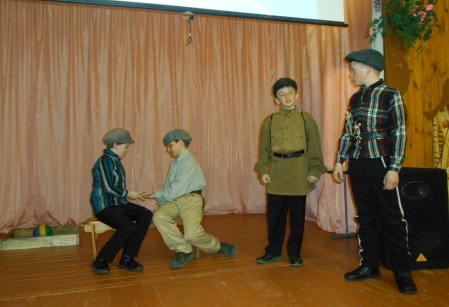 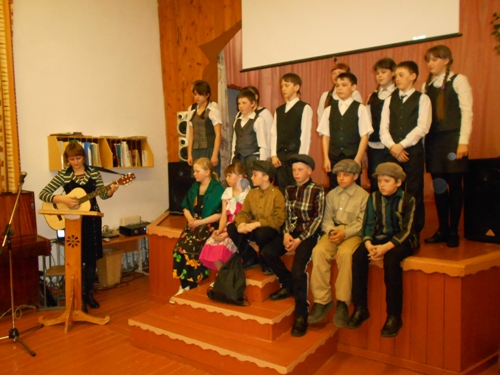 